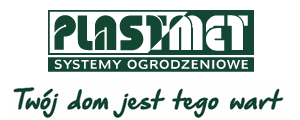 Z dekoracyjnym detalem – Nowoczesne Ogrodzenie Frontowe OpalWydaje ci się, że większość ogrodzeń wygląda podobnie? Chciałbyś wyróżnić się czymś na tle innych posesji, ale nie przepadasz za zbyt ozdobnymi rozwiązaniami? Lubisz geometryczne, a jednocześnie niebanalne formy? NOF Opal marki Plast-Met Systemy Ogrodzeniowe to wzór właśnie dla ciebie. Zarówno ogrodzenia z pionowych, jak i z poziomych elementów mają swoje zalety i swoich zwolenników. Pierwsze są klasycznym rozwiązaniem, głęboko zakorzenionym w tradycji, drugie często wykorzystywane są przy nowoczesnej architekturze. A co, jeśliby połączyć oba układy w jednym przęśle? Uzyskamy wówczas oryginalne ogrodzenie o dynamicznej, ciekawej formie.Nowoczesne Ogrodzenie Frontowe Opal to model, w którym w prostokątnej ramie zamknięto pionowe oraz poziome elementy, które nie tylko układają się w interesujący wzór, ale też spełniają praktyczną funkcję. Większa, dolna część ogrodzenia składa się z regularnie rozmieszczonych kształtowników pionowych o przekroju 15 x 15 mm. Są ustawione na tyle gęsto, że stanowią bezpieczną przegrodę w przypadku dzieci i małych zwierząt domowych. W górnej części umieszczono kształtowniki poziome, które urozmaicają wygląd przęsła. Dodatkowo wzbogacono je o dekor składający się z trzech przenikających się rombów. Taka ozdoba przykuwa wzrok, ale ze względu na geometryczny design, zachowuje nowoczesny charakter, doskonale wpisując się w aktualne trendy. Ogrodzenie na miarę potrzebOpal to kompletny system elementów pozwalający ogrodzić zarówno dom jednorodzinny, jak też osiedle mieszkaniowe, teren rekreacyjny, szkołę czy inny budynek użyteczności publicznej. W jego skład wchodzą przęsła proste, furtka, brama wjazdowa dwuskrzydłowa oraz przesuwna, a także wszystkie niezbędne akcesoria. Nowoczesne Ogrodzenia Frontowe marki Plast-Met produkowane są na konkretne zamówienie, można więc dostosować ich wymiary do potrzeb danej działki i wymagań inwestora. Standardowa wysokość ogrodzenia Opal mieści się w przedziale od 1000 do 1600 mm, a szerokość przęseł od 2000 do 3000 mm. Brama dwuskrzydłowa może być szeroka maksymalnie na 5500 mm, a przesuwna nawet 6000 mm. Oba typy bram można obsługiwać ręcznie lub wyposażyć w automatyczne otwieranie. System Opal jest w pełni kompatybilny z elementami dodatkowymi dostępnymi w ofercie Plast-Met. Na szczególną uwagę zasługują lampy LED do montażu na słupkach ogrodzeniowych, które nie tylko jeszcze bardziej podniosą walory dekoracyjne ogrodzenia Opal, ale też ułatwią poruszanie się po zmroku w strefie frontowej i zapewnią poczucie bezpieczeństwa, zwłaszcza w miejscach, gdzie brakuje oświetlenia ulicznego. Funkcjonalność ogrodzenia można też podnieść, montując przy furtce moduł Centerbox z widedomofonem, skrzynką na listy oraz zasilaniem do napędu i oświetlenia.       Plast-Met Systemy Ogrodzeniowe z siedzibą w Trzebnicy to jeden z czołowych producentów nowoczesnych i trwałych systemów ogrodzeniowych w Polsce. Firma specjalizuje się w produkcji takich wyrobów jak: nowoczesne ogrodzenia frontowe, modułowe ogrodzenia frontowe, lampy LED, Centerbox, panele ogrodzeniowe, siatki ogrodzeniowe, słupki, akcesoria oraz bramy i furtki. Plast-Met Systemy Ogrodzeniowe istnieje na rynku od 1988 r. i jest firmą ze 100% polskim kapitałem. www.plast-met.pl Maksymalna dostępna szerokośćMinimalna standardowa szerokośćPrzęsło proste (typ P) 3000 mm2000 mmBrama dwuskrzydłowa5500 mm3000 mmBrama przesuwna TOP6000 mm3000 mmFurtkaStandardowa szerokość: 1080 mmStandardowa szerokość: 1080 mm